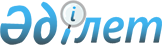 О внесении дополнений и изменений в постановление Правительства Республики Казахстан от 11 января 2002 года N 41
					
			Утративший силу
			
			
		
					Постановление Правительства Республики Казахстан от 30 ноября 2006 года N 1156.  Утратило силу постановлением Правительства РК от 29 декабря 2007 года N 1400.



      


Сноска. Постановление Правительства РК от 30 ноября 2006 года N 1156 утратило силу постановлением Правительства РК от 29 декабря 2007 года 


 N 1400 


 (вводится в действие с 1 января 2008 года). 






      





      Правительство Республики Казахстан 

ПОСТАНОВЛЯЕТ:





      1. Внести в 
 постановление 
 Правительства Республики Казахстан от 11 января 2002 года N 41 "О системе оплаты труда работников государственных учреждений, не являющихся государственными служащими, и работников казенных предприятий" (САПП Республики Казахстан, 2002 г., N 2-3, ст. 14) следующие дополнения и изменения:



      в пункте 2:



      абзац третий после цифр "22", дополнить цифрами ", 24, 25, 26";



      дополнить абзацами следующего содержания:



      "перечень видов расходов, за счет экономии которых осуществляется премирование, оказывается материальная помощь и устанавливаются надбавки работникам государственных учреждений, не являющихся государственными служащими, согласно приложению 27;



      перечень видов расходов, за счет экономии которых осуществляется премирование, оказывается материальная помощь и устанавливаются надбавки работникам казенных предприятий, согласно приложению 28.";



      в подпункте 2) пункта 3:



      в абзаце первом слова "группам категорий" заменить словом "категориям";



      дополнить абзацем следующего содержания:



      "должностные оклады (ставки) специалистов и служащих отдельных республиканских государственных учреждений, не являющихся государственными служащими, и казенных предприятий, указанных в приложении 24, определяются с применением повышающего коэффициента 1,72 к установленным размерам коэффициентов для исчисления должностных окладов (ставок);";



      пункт 4 дополнить подпунктом 5) следующего содержания:



      "5) условия и размеры оплаты труда медицинских работников в зависимости от объема, качества оказываемой медицинской помощи устанавливаются в порядке, определяемом уполномоченным центральным государственным органом в области здравоохранения.";



      в подпунктах 1), 2) пункта 5 слова "в пределах фонда оплаты труда, утвержденного" заменить словами "по смете, утвержденной";



      приложения 1, 2, 3, 6 к указанному постановлению изложить в новой редакции согласно приложениям 1, 2, 3, 4 к настоящему постановлению;



      
 приложение 9 
 к указанному постановлению, дополнить строкой, порядковый номер 5 следующего содержания:



"5.                     Доплата за             Порядок и



                        профессио-             условия выплаты



                        нальное                данной



                        (педагоги-             доплаты



                        ческое)                устанавливаются



                        мастерство             центральным



1) Руководителям                   70%-115%    исполнительным



   и заместителям                  от ДО       органом в



   спортивных                                  области



   организаций                                 физической



   республиканского                            культуры и



   значения:                                   спорта



   дирекции штатных



   национальных



   команд и



   спортивного



   резерва,



   центров



   олимпийской



   подготовки,



   школ высшего



   спортивного



   мастерства,



   школ-интернатов



   для одаренных в



   спорте детей,



   Республиканский



   колледж спорта;



2) Государственные                 55%-115%



   тренера, главные                от ДО



   тренера, старшие



   тренера и тренера



   по видам спорта



   дирекции штатных



   национальных



   команд и



   спортивного



   резерва                                                       ";



      в 
 приложении 15 
 к указанному постановлению:



      строку, порядковый номер 1 дополнить подпунктом 2) следующего содержания:



"2) экспертам                      до 100% от  В порядке,



                                   БДО, исходя установленном



                                   из          руководителем



                                   сложности   предприятия



                                   проводимых



                                   экспертиз                      ";



      в 
 приложении 19 
 к указанному постановлению:



      в графе 4 "Размеры повышения, доплат и надбавок":



      в строке, порядковый номер 11:



      в абзаце первом слова "1,5 МРП**" заменить словами "50% от БДО";



      в абзаце втором слова "1 МРП**" заменить словами "30% от БДО";



      дополнить строкой, порядковый номер 12 следующего содержания:



"12.                    Доплата за             Доплата



                        квалифика-             устанавливается



                        ционную                на основе



                        категорию              результатов



                                               аттестации



                                               работников,



                                               в порядке,



                                               установленном



                                               уполномоченным



                                               центральным



                                               государственным



                                               органом



1) Руководителям,



   заместителям



   руководителей,



   руководителям



   структурных



   подразделений



   (за исключением



   клинических



   подразделений)



   за категорию по



   организации



   здравоохранения:



   высшей категории                120% от БДО



   первой категории                90% от БДО



   второй категории                70% от БДО

2) Заведующим



   клиническими



   отделениями:



   высшей категории                150% от БДО



   первой категории                120% от БДО



   второй категории                100% от БДО



3) Специалистам



   высшего уровня



   квалификации:



   врачебному



   медицинскому



   персоналу:



   высшей категории                150% от БДО



   первой категории                120% от БДО



   второй категории;               100% от БДО



   учителям:



   высшей категории                60% от БДО



   первой категории                35% от БДО



   второй категории;               20% от БДО



   специалистам



   других сфер



   деятельности:



   высшей категории                50% от БДО



   первой категории                25% от БДО



   второй категории;               15% от БДО



4) Специалистам



   среднего уровня



   квалификации:



   среднему



   медицинскому



   персоналу:



   высшей категории                100% от БДО



   первой категории                70% от БДО



   второй категории;               50% от БДО



   учителям:



   высшей категории                50% от БДО



   первой категории                30% от БДО



   второй категории;               20% от БДО



   специалистам



   других сфер



   деятельности:



   высшей категории                50% от БДО



   первой категории                20% от БДО



   второй категории                10% от БДО                    ";



      в 
 приложении 20 
 к указанному постановлению:



      в графе "Размер почасовой оплаты*" цифры "0,07***", "0,06***", "0,05***", "0,08****", "0,07****", "0,06****", "0,09*****", "0,08*****", "0,07*****", "0,03", "0,02" заменить соответственно цифрами "0,09***", "0,08***", "0,07***", "0,10***", "0,09***", "0,08***", "0,12*****", "0,10*****", "0,09*****", "0,04", "0,03";



      дополнить приложениями 24, 25, 26, 27, 28 согласно приложениям 5, 6, 7, 8, 9 к настоящему постановлению.




      2. Настоящее постановление вводится в действие с 1 января 2007 года.

      

Премьер-Министр




   Республики Казахстан





Приложение 1         



к постановлению Правительства



Республики Казахстан    



от 30 ноября 2006 года N 1156

Приложение 1        



к постановлению Правительства



Республики Казахстан   



от 11 января 2002 года N 41


Реестр должностей работников государственных учреждений,




не являющихся государственными служащими, и работников




казенных предприятий по категориям



Государственные учреждения и казенные предприятия



G-1


      Руководитель республиканского государственного учреждения и казенного предприятия*



      Руководитель: высшего учебного заведения (ВУЗа); научно-исследовательского института (НИИ); центра (национального, национального научного, национального научно-практического, научного, научно-исследовательского, научно-клинического, судебной экспертизы, судебной медицины, технической защиты информации, подготовки и повышения квалификации специалистов в области информационной безопасности геологической информации), торговый представитель.


G-2


      Академик-секретарь



      Заместитель руководителя: ВУЗа; НИИ; центра (национального, национального научного, национального научно-практического, научного, научно-исследовательского, научно-клинического, судебной экспертизы, судебной медицины, технической защиты информации, подготовки и повышения квалификации специалистов в области информационной безопасности геологической информации)



      Первый заместитель руководителя республиканского государственного учреждения и казенного предприятия*



      Руководитель: института повышения квалификации; клиники при НИИ (центре), ВУЗе



      Заместитель торгового представителя.


G-3


      Главный ученый секретарь



      Главный научный сотрудник



      Заместитель руководителя республиканского государственного учреждения и казенного предприятия*



      Заместитель руководителя: института повышения квалификации



      Руководитель: государственного учреждения и казенного предприятия культуры и архивного дела, спорта



      Руководитель центра (информационного, информационного-аналитического, информационно-статистического, учебного, учебно-воспитательного, учебно-методического, научно-внедренческого, научно-педагогического, научно-практического, научно-производственного, производственного, проектно-изыскательского, по выплате пенсий)



      Руководитель учебно-вычислительного центра ВУЗа



      Руководитель: института (филиала, факультета); лаборатории; отряда; службы



      Руководитель казенного предприятия водных путей



      Руководитель казенного предприятия Министерства обороны Республики Казахстан.


G-4


      Главный эксперт



      Заместитель руководителя: государственного учреждения и казенного предприятия культуры и архивного дела, спорта



      Заместитель руководителя центра (информационного, информационного-аналитического, информационно-статистического, учебного, учебно-воспитательного, учебно-методического, научно-внедренческого, научно-педагогического, научно-практического, научно-производственного, производственного, проектно-изыскательского, по выплате пенсий)



      Заместитель руководителя: института (факультета); лаборатории; отряда; службы



      Заместитель руководителя казенного предприятия водных путей



      Заместитель руководителя казенного предприятия Министерства обороны Республики Казахстан



      Руководитель государственного учреждения и казенного предприятия (кроме дошкольного государственного учреждения и казенного предприятия)



      Руководитель: кафедры; кабинета; водно-спасательной службы



      Советник



      Ученый секретарь



      Художественный руководитель.


G-5


      Ведущий научный сотрудник



      Ведущий эксперт



      Заместитель руководителя государственного учреждения и казенного предприятия (кроме дошкольного государственного учреждения и казенного предприятия)



      Профессор



      Руководитель подразделения, станции, филиала, шлюза, комплекса, циклом: лаборатории; отряда; службы; центра; казенного предприятия водных путей; государственного учреждения Министерства обороны Республики Казахстан.


G-6


      Главный: агроном, администратор, бактериолог карантинной лаборатории, балетмейстер, биохимик ветеринарной лаборатории, вирусолог карантинной лаборатории, гельминтолог карантинной лаборатории, герболог карантинной лаборатории, гидротехник, дирижер, диспетчер по флоту, звукорежиссер, инженер, инспектор, ихтиопатолог ветеринарной лаборатории, кинооператор, конструктор, лесничий, механик, миколог ветеринарной лаборатории, микробиолог ветеринарной лаборатории, охотовед, паразитолог ветеринарной лаборатории, производитель работ (прораб), радиолог ветеринарной лаборатории, редактор, режиссер, рыбовод, серолог ветеринарной лаборатории, спасатель, токсиколог ветеринарной лаборатории, тренер, хормейстер, хранитель, художник, фитопатолог карантинной лаборатории, эколог, экономист, энергетик, энтомолог карантинной лаборатории, эпизоотолог ветеринарной лаборатории



      Заместитель руководителя подразделения, станции, филиала, шлюза, комплекса, циклом: лаборатории; отряда; службы; центра; казенного предприятия водных путей; государственного учреждения Министерства обороны Республики Казахстан



      Доцент



      Пресс-секретарь



      Руководитель подразделения, филиала государственного учреждения и казенного предприятия



      Руководитель: группы; консультации; инспекции; библиотеки ВУЗа



      Руководитель отдела (службы) казенного предприятия Министерства обороны Республики Казахстан



      Руководитель отряда, группы водно-спасательной службы



      Старший методист научно-практического центра



      Старший научный сотрудник



      Старший: преподаватель, преподаватель ВУЗа, эксперт.


G-7


      Заместитель руководителя подразделения, филиала государственного учреждения и казенного предприятия



      Заместитель руководителя: группы; консультации; инспекции



      Заместитель руководителя отдела (службы) казенного предприятия Министерства обороны Республики Казахстан



      Методист научно-практического центра



      Научный сотрудник



      Помощник руководителя: государственного учреждения и казенного предприятия; ВУЗа; НИИ; Национального научно-практического центра



      Преподаватель: ВУЗа и среднего профессионального учебного заведения



      Руководитель дошкольного государственного учреждения и казенного предприятия



      Руководитель сектора, отделения (отдела) подразделения, филиала



      Руководитель автоматической станции, тренажера, гарнизонного общежития в составе государственного учреждения Министерства обороны Республики Казахстан



      Руководитель штаба гражданской обороны ВУЗа



      Старший: инженер геоинформационного обеспечения, геологического изучения недр, консультант, тренер, мастер



      Старший методист института повышения квалификации



      Эксперт.


G-8


      Ассистент



      Инженер геоинформационного обеспечения, геологического изучения недр



      Консультант



      Методист института повышения квалификации



      Методист методического кабинета



      Младший научный сотрудник



      Заместитель руководителя сектора отделения (отдела) подразделения, филиала



      Заместитель руководителя автоматической станции, тренажера в составе государственного учреждения Министерства обороны Республики Казахстан



      Заведующий: аптекой, архивом, архивохранилищем, аспирантурой ВУЗа, базой, банно-прачечным комбинатом, бассейном ВУЗа, библиотекой, интернатом, лагерем ВУЗа, мастерской, ремонтно-механической мастерской, музеем, отделением (центром) социальной помощи на дому, производством, складом спецмедснабжения, складом тылового и эксплуатационно-технического обеспечения, спортивного сооружения, столовой, труппой, учебной лабораторией ВУЗа, частью (художественно-постановочной, литературно-драматической, музыкальной), цехом в составе государственного учреждения и казенного предприятия



      Заведующий: бассейном, клубом, комбинатом бытового обслуживания, отделением проката кинофильмов, стадионом, учебным кабинетом государственного учреждения Министерства обороны Республики Казахстан.


G-9


      Специалист высшего уровня квалификации: учителя и врачи всех специальностей.


G-10


      Специалист высшего уровня квалификации: агроном, агрохимик, аккомпаниатор, актер, артист, археограф, архивист, архитектор, бактериолог карантинной лаборатории, балетмейстер, библиограф, библиотекарь, биохимик, бухгалтер, вирусолог карантинной лаборатории, ветеринарный врач, вожатый, воспитатель, гельминтолог, геодезист, герболог, гидрогеолог, гидротехник, дирижер, диспетчер авиационных и автомобильных перевозок, звукорежиссер, зоотехник, инженер всех специальностей, инспектор, инструктор, искусствовед, ихтиолог, ихтопатолог, капитан, кинорежиссер, командир, конструктор, консультант по социальной работе, концертмейстер, корреспондент, лаборант, лесничий, мастер, медицинская сестра, менеджер, методист, механик, миколог, микробиолог, музыкальный руководитель, музыковед, оператор-постановщик, охотовед, палеограф, паразитолог, переводчик, помощник режиссера, провизор, продюсер, производитель работ (прораб), психолог, радиолог, редактор, режиссер, режиссер-постановщик, репетитор, референт, рыбовод, селекционер, серолог, солист, социолог, спасатель, специалист по социальной работе, специалист по воинскому учету и бронированию, стажер-исследователь, статистик, технолог, токсиколог ветеринарной лаборатории, тренер, химик-аналитик, хореограф, хормейстер, хранитель фондов в музеях, художники всех наименований, художник-конструктор (дизайнер), фитопатолог, штурман, эколог, экономист, экскурсовод, электроник, энтомолог карантинной лаборатории, эпизоотолог, юрисконсульт



      Старший специалист среднего уровня квалификации: акушерка, воспитатель, диетическая сестра, зубной врач, зубной техник, мастер, медицинская сестра, медицинский статистик, медицинский лаборант, менеджер здравоохранения, рентгенлаборант, специализированная медицинская сестра, специалист по социальной работе, учителя всех специальностей, фармацевт, фельдшер (-лаборант).


G-11


      Специалист среднего уровня квалификации: акушерка, ассистент (помощник) специалиста, воспитатель, диетическая сестра, зубной врач, зубной техник, мастер, медицинская сестра, медицинский статистик, медицинский лаборант, менеджер здравоохранения, рентгенлаборант, специализированная медицинская сестра, специалист по социальной работе, учителя всех специальностей, фармацевт, фельдшер (-лаборант).


G-12


      Старший специалист среднего уровня квалификации: агроном, аккомпаниатор, артист, архивист, архитектор, ассистент режиссера, балетмейстер, библиотекарь, бухгалтер, ветеринарный фельдшер, вожатый, геодезист, дирижер, диспетчер авиационных и автомобильных перевозок, зоотехник, инженер всех специальностей, инспектор, инструктор, капитан, командир, концертмейстер, корректор, корреспондент, культорганизатор, лаборант, мастер, менеджер, методист, механик, музыкальный руководитель, музыковед, оператор пульта управления киновидеопроекционной аппаратуры, оптикометрист, оптик-офтальмолог, помощник режиссера, программист, проектировщик, производитель работ (прораб), репетитор, рентгенолаборант, специалист по воинскому учету и бронированию, статистик, технолог, хореограф, хранитель фондов в музеях, художники всех наименований, художник-конструктор (дизайнер), штурман, эколог, экономист, экскурсовод, электроник, энергетик, юрисконсульт.


G-13


      Специалист среднего уровня квалификации: агроном, аккомпаниатор, артист, архивист, архитектор, ассистент (помощник) специалиста, ассистент режиссера, балетмейстер, библиограф, библиотекарь, бухгалтер, ветеринарный фельдшер, вожатый, геодезист, дирижер, диспетчер авиационных и автомобильных перевозок, зоотехник, инженер всех специальностей, инспектор, инструктор, капитан, командир, концертмейстер, корректор, корреспондент, культорганизатор, лаборант, лесничий, мастер, менеджер, методист, механик, музыкальный руководитель, музыковед, оператор пульта управления киновидеопроекционной аппаратуры, оптикометрист, переводчик, помощник режиссера, программист, производитель работ (прораб), проектировщик, редактор, репетитор, руководитель кружка, социальный работник по уходу, специалист по воинскому учету и бронированию, статистик, техники всех наименований, технолог, тренер, хореограф, хранитель фондов в музеях, художники всех наименований, художник-конструктор (дизайнер), шкипер, штурман, экономист, экскурсовод, электроник, энергетик, юрисконсульт.



      Руководитель структурного подразделения, занятого административно-хозяйственным обслуживанием государственного учреждения и казенного предприятия: билетных касс, бюро (справочным, машинописным, информационным, копировально-множительным), бани, виварии, видеотеки, гаража, делопроизводством, камеры хранения, канцелярии, конного двора, костюмерной, котельной, молочной кухни, общежития, прачечной, пункта проката, склада, смены, станции, узла, участка, хозяйства, фильмотеки, фонотеки, фотолаборатории, части, экспедиции.


G-14


      Технические исполнители: архивариус; ассистент; дежурный администратор; дежурный бюро пропусков; делопроизводитель; диктор; диспетчер; инкассатор; инструктор; калькулятор; кассир; кодировщик; кодификатор; комендант; контролер билетов; копировщик; машинистка: работающая с иностранным текстом, диктафонной группы, редакции, бюро, -стенографистка; администратор; механик: по обслуживанию оборудования звуковой, трансляционной техники, телевизионного оборудования, по обслуживанию кассового оборудования, дизельной; контролер; музейный-смотритель; нарядчик; оператор: копировально-множительных машин, световой аппаратуры, систем связи, службы безопасности, видеозаписи, звукозаписи, телетайпа, телефакса, телекса, радио, компьютерной техники (программ), электронно-вычислительных машин, по обслуживанию компьютерных устройств, диспетчерской службы; охранник; паспортист; помощник: медицинской сестры, воспитателя; регистратор; секретарь; секретарь-машинист; секретарь-стенографист; секретарь учебной части; статистик; стенографист; суфлер; счетовод; табельщик; учетчик; фельдъегерь; хранитель экспонатов; чертежник, экспедитор.

      

Примечание.




      1. Должность главного бухгалтера, должность заместителя руководителя по вопросам административно-хозяйственного обслуживания относятся на одну категорию ниже должности заместителя руководителя; должность заместителя главного бухгалтера относится на одну категорию ниже должности главного бухгалтера.



      2. По системе здравоохранения:



      должность заместителя руководителя по сестринскому делу, должность заместителя руководителя по медицинской службе гражданской обороны и чрезвычайных ситуаций относятся на одну категорию ниже должности заместителя руководителя;



      должность главной медицинской сестры относится на одну категорию выше должности медицинской сестры.

      * Перечень республиканских государственных учреждений и казенных предприятий согласно приложению 24 к настоящему постановлению.




Приложение 2         



к постановлению Правительства



Республики Казахстан    



от 30 ноября 2006 года N 1156

Приложение 2         



к постановлению Правительства



Республики Казахстан    



от 11 января 2002 года N 41

   

Коэффициенты для исчисления должностных окладов (ставок)




    работников государственных учреждений, не являющихся




     государственными служащими, и работников казенных




                         предприятий


      

Примечание.




      Коэффициент для исчисления должностных окладов (ставок) спасателей профессиональных аварийно-спасательных служб и формирований устанавливается на уровне коэффициента соответствующей категории должностей при стаже работы по специальности "до года", ввиду того, что в соответствии с 
 Законом 
 Республики Казахстан от 27 марта 1997 года "Об аварийно-спасательных службах и статусе спасателей" установлена надбавка за выслугу лет в процентах к должностному окладу.




Приложение 3         



к постановлению Правительства



Республики Казахстан    



от 30 ноября 2006 года N 1156

Приложение 3         



к постановлению Правительства



Республики Казахстан    



от 11 января 2002 года N 41

   

Коэффициенты для исчисления должностных окладов (ставок)




  рабочих государственных учреждений и казенных предприятий





Приложение 4         



к постановлению Правительства



Республики Казахстан    



от 30 ноября 2006 года N 1156

Приложение 6         



к постановлению Правительства



Республики Казахстан    



от 11 января 2002 года N 41

       

Доплаты и надбавки за условия труда работникам




     государственных учреждений и казенных предприятий




                       здравоохранения


      

Примечание.




      1. Работникам государственных учреждений и казенных предприятий здравоохранения за работу с вредными (особо вредными) и опасными (особо опасными) условиями труда по двум (или более) основаниям устанавливаются доплаты: для медицинского и прочего персонала в туберкулезных лечебно-профилактических учреждениях (палатах, отделениях, домах-интернатах) - в размере 70% от БДО, в специализированных лечебно-профилактических организациях (палатах, отделениях для принудительного лечения больных алкоголизмом, наркоманией, токсикоманией) - в размере 40% от БДО, в других организациях и их структурных подразделениях, в которых доплаты предусмотрены от 20% до 22% - в размере 23% от БДО.



      2. Оплату труда медицинских работников за несение дежурства производить за фактически отработанное время. Порядок организации и оплаты дежурств утверждается центральным исполнительным органом в области здравоохранения.



      3. Установленные в настоящем приложении доплаты и надбавки распространяются на медицинских работников, не имеющих воинских и специальных званий, государственных учреждений и казенных предприятий системы органов национальной безопасности, органов внутренних дел, уголовно-исполнительной системы Министерства юстиции, системы Министерства обороны, Республиканской гвардии, на медицинских и научных работников государственных учреждений и казенных предприятий системы образования и науки, социального обеспечения, физической культуры и спорта.



      4. Порядок и условия выплаты доплаты за квалификационную категорию для медицинских работников устанавливаются центральным исполнительным органом в области здравоохранения.




Приложение 5        



к постановлению Правительства 



Республики Казахстан      



от 30 ноября 2006 года N 1156

Приложение 24        



к постановлению Правительства 



Республики Казахстан     



от 11 января 2002 года N 41


Перечень




республиканских государственных учреждений и казенных




предприятий, в которых оплата труда руководителей,




специалистов и служащих осуществляется с повышающим




коэффициентом



Республиканские государственные учреждения


      1. Государственное научно-исследовательское учреждение "Казахстанский институт стратегических исследований при Президенте Республики Казахстан".



      2. Государственное учреждение "Академия государственного управления при Президенте Республики Казахстан".



      3. Государственное учреждение "Музей Первого Президента Республики Казахстан".



      4. Государственное учреждение "Дирекция специальной экономической зоны "Парк информационных технологий Министерства индустрии и торговли Республики Казахстан".



      5. Государственное учреждение "Национальная академическая библиотека Республики Казахстан в городе Астане".



      6. Государственное учреждение "Президентский центр культуры Республики Казахстан".



      7. Государственное учреждение "Национальная библиотека Республики Казахстан".


Республиканские государственные казенные предприятия


      1. Республиканское государственное казенное предприятие "Казахский государственный академический театр оперы и балета имени Абая".



      2. Республиканское государственное казенное предприятие "Национальный театр оперы и балета имени Куляш Байсеитовой".



      3. Республиканское государственное казенное предприятие "Казахский государственный академический театр драмы имени М. Ауэзова".



      4. Республиканское государственное казенное предприятие "Государственный академический русский театр драмы имени М. Лермонтова".



      5. Республиканское государственное казенное предприятие "Государственный академический казахский театр для детей и юношества имени Г. Мусрепова".



      6. Республиканское государственное казенное предприятие "Государственный академический русский театр для детей и юношества имени Н. Сац".



      7. Республиканское государственное казенное предприятие "Казахская государственная филармония имени Жамбыла".



      8. Республиканское государственное казенное предприятие "Казахский государственный академический оркестр народных инструментов имени Курмангазы".



      9. Республиканское государственное казенное предприятие "Государственный академический театр танца Республики Казахстан".



      10. Республиканское государственное казенное предприятие "Дирекция административных зданий Администрации Президента и Правительства Республики Казахстан Управления делами Президента Республики Казахстан".



      11. Республиканское государственное казенное предприятие "Дирекция административных зданий Хозяйственного управления Парламента Республики Казахстан".



      12. Республиканское государственное казенное предприятие "Центральный государственный музей Республики Казахстан".



      13. Республиканское государственное казенное предприятие "Государственный музей искусств Республики Казахстан имени А. Кастеева".




Приложение 6         



к постановлению Правительства 



Республики Казахстан     



от 30 ноября 2006 года N 1156

Приложение 25        



к постановлению Правительства 



Республики Казахстан    



от 11 января 2002 года N 41 


Доплаты и надбавки за условия труда работникам




государственных учреждений и казенных предприятий




Министерства транспорта и коммуникаций Республики Казахстан



Примечание:




* МРП - месячный расчетный показатель, установленный законодательным актом




Приложение 7        



к постановлению Правительства 



Республики Казахстан     



от 30 ноября 2006 года N 1156 

Приложение 26        



к постановлению Правительства 



Республики Казахстан    



от 11 января 2002 года N 41 


Перечень




должностей и специальностей работников государственных




учреждений и казенных предприятий здравоохранения и




критерии, определяющие их психоэмоциональные нагрузки





Приложение 8         



к постановлению Правительства 



Республики Казахстан 



от 30 ноября 2006 года N 1156 

Приложение 27       



к постановлению Правительства 



Республики Казахстан  



от 11 января 2002 года N 41 


Перечень




видов расходов, за счет экономии которых




осуществляется премирование, оказывается материальная помощь




и устанавливаются надбавки работникам государственных




учреждений, не являющихся государственными служащими


      Премирование, оказание материальной помощи и установление надбавок осуществляются за счет экономии по следующим видам расходов:



      1) в течение года, не более 30% от общего объема сэкономленных средств по плану финансирования, а в декабре - в полном объеме сэкономленных средств за год:



      командировки и служебные разъезды внутри страны;



      командировки и служебные разъезды за пределы страны;



      оплата аренды помещений;



      оплата коммунальных услуг;



      оплата услуг связи;



      оплата транспортных услуг;



      оплата за электроэнергию;



      оплата за отопление;



      содержание, обслуживание, текущий ремонт зданий, помещений, оборудования и других основных средств;



      прочие услуги и работы;



      прочие текущие расходы;



      2) в полном объеме сэкономленных средств по плану финансирования:



      основная заработная плата;



      компенсационные выплаты;



      социальный налог;



      социальные отчисления в Государственный фонд социального страхования;



      взносы на обязательное страхование гражданско-правовой ответственности владельцев автотранспортных средств;



      взносы на государственное обязательное личное страхование работников государственных учреждений;



      дополнительные денежные выплаты.



      По остальным видам расходов направление экономии средств по плану финансирования на премирование, оказание материальной помощи и установление надбавок не допускается.




Приложение 9         



к постановлению Правительства 



Республики Казахстан    



от 30 ноября 2006 года N 1156 

Приложение 28        



к постановлению Правительства 



Республики Казахстан    



от 11 января 2002 года N 41  


Перечень




видов расходов, за счет экономии которых




осуществляется премирование, оказывается материальная помощь




и устанавливаются надбавки работникам казенных предприятий


      Премирование, оказание материальной помощи и установление надбавок за счет экономии расходов осуществляется:



      1) в течение года, не более 30% от общего объема сэкономленных средств по смете, а в декабре - в полном объеме сэкономленных средств за год по следующим видам расходов:



      командировочные расходы;



      коммунальные услуги;



      электроэнергия;



      отопление;



      услуги связи;



      транспортные услуги;



      текущий ремонт основных средств;



      арендная плата по основным средствам:



      расходы по выплате вознаграждений (интересов) по кредитам;



      2) в полном объеме сэкономленных средств по смете по следующим видам расходов:



      заработная плата;



      налоги и другие обязательные платежи в бюджет.



      По остальным видам расходов направление экономии средств по смете на премирование, оказание материальной помощи и установление надбавок не допускается.

					© 2012. РГП на ПХВ «Институт законодательства и правовой информации Республики Казахстан» Министерства юстиции Республики Казахстан
				
Кате-



гория



долж-



нос-



тей в



соот-



вет-



ствии



с



Реес-



тром

Стаж работы по специальности в годах

Стаж работы по специальности в годах

Стаж работы по специальности в годах

Стаж работы по специальности в годах

Стаж работы по специальности в годах

Стаж работы по специальности в годах

Стаж работы по специальности в годах

Стаж работы по специальности в годах

Стаж работы по специальности в годах

Стаж работы по специальности в годах

Стаж работы по специальности в годах

Кате-



гория



долж-



нос-



тей в



соот-



вет-



ствии



с



Реес-



тром

до го-



да

с 1



до 2

с 2



до 3

с 3



до 5

с 5



до 7

с 7



до 9

с 9



до



11

с 11



до



14

с 14



до



17

с 17



до



20

свы-



ше



20



лет

G-1

4,29

4,37

4,46

4,55

4,65

4,76

4,85

4,94

5,03

5,10

5,15

G-2

3,99

4,07

4,15

4,24

4,33

4,42

4,51

4,59

4,68

4,73

4,78

G-3

3,72

3,80

3,87

3,95

4,04

4,12

4,21

4,29

4,37

4,42

4,46

G-4

3,41

3,47

3,54

3,61

3,69

3,77

3,85

3,93

4,00

4,04

4,08

G-5

3,17

3,22

3,29

3,37

3,43

3,51

3,59

3,65

3,72

3,76

3,80

G-6

2,98

3,04

3,11

3,17

3,24

3,30

3,37

3,43

3,50

3,54

3,58

G-7

2,80

2,85

2,91

2,98

3,03

3,11

3,16

3,22

3,29

3,33

3,35

G-8

2,64

2,69

2,74

2,81

2,86

2,93

2,99

3,04

3,09

3,13

3,16

G-9

2,40

2,44

2,49

2,53

2,58

2,63

2,68

2,73

2,78

2,83

2,88

G-10

2,20

2,24

2,28

2,32

2,37

2,41

2,45

2,50

2,55

2,59

2,64

G-11

2,02

2,06

2,10

2,13

2,17

2,21

2,25

2,29

2,34

2,38

2,42

G-12

1,88

1,91

1,95

1,99

2,02

2,06

2,10

2,14

2,18

2,22

2,26

G-13

1,68

1,71

1,74

1,77

1,81

1,84

1,87

1,91

1,94

1,98

2,02

G-14

1,43

1,46

1,48

1,51

1,55

1,59

1,61

1,64

1,68

1,69

1,70

Квалификационный



разряд

Коэффициенты

8

2,23

7

2,09

6

1,95

5

1,82

4

1,70

3

1,59

2

1,49

1

1,39


N




п/п



Наименование




профессий,




должностей,




категорий




работников



Виды доплат




и надбавок



Размеры




доплат и




надбавок



Примечание



1



2



3



4



5


1.

Доплата



работникам,



занятым на



тяжелых



(особо



тяжелых)



физических



работах и



работах с



вредными



(особо вред-



ными) и



опасными



(особо



опасными)



условиями



труда

В соответствии



с Законом



Республики



Казахстан от



10 декабря



1999 года "О



труде в



Республике



Казахстан" и



на основании



списка (переч-



ня) производ-



ств, цехов



профессий и



должностей с



вредными



условиями



труда,



определенного



уполномоченным



органом по



труду, доплата



устанавливает-



ся всем



медицинским и



фармацевтичес-



ким работни-



кам независимо



от наименова-



ния должностей



и должностей,



приравненных



к ним.



Другим работ-



никам доплата



устанавливает-



ся руководи-



телем



организации



здравоохране-



ния в



зависимости



от степени



участия в



работе с



вредными



(особо вредны-



ми) и опасными



(особо



опасными)



условиями



труда, на



основании



результатов



аттестации



рабочих мест

1)

Работникам



организаций



(подразделений)



здравоохранения и



медицинским



работникам органи-



заций образования



(стационарного и



амбулаторного типа)



за лечение,



реабилитацию,



оздоровление: детей



с туберкулезной



интоксикацией,



малыми и затухаю-



щими формами



туберкулеза;



дефектами физичес-



кого развития,



нарушениями



статодинамических,



сенсорных функций и



функций выделения



без нарушения



психики;



больных (независи-



мо от возраста),



страдающих



инфекционно-пара-



зитарными,



кожно-венерологи-



ческими заболева-



ниями, с



гериатрическими



отклонениями



(хоспис, дом



сестринского



ухода), психотера-



певтического



профиля;

20% от БДО

2)

Работникам органи-



заций здравоохране-



ния и их



структурных



подразделений за



лечение ожоговых



больных, проведение



экспресс-лаборато-



рии, входящей в



состав



анестезиологии и



реанимации больных



с острыми отравле-



ниями подразделения



всех профилей, в



работе которых



используются



постоянная



рентгенолучевая



(УЗИ) диагностика,



лечение и



визуальный



контроль,



ударноволновое



дистанционное



дробление камней,



физиотерапевтичес-



кие, бальнео-грязе-



лечебные процедуры,



эндоскопия,



длительное приме-



нение химиотерапев-



тических препара-



тов, плазмоферез,



гемосорбция и



гемодиализ;



отделения гнойной



хирургии всех



профилей,



педиатрические для



новорожденных и



недоношенных,



неврологические



для больных с



нарушением



мозгового



кровообращения

20% от БДО

3)

Работникам



организаций



(подразделений)



здравоохранения по



заготовке и хране-



нию в замороженном



состоянии крови и



ее компонентов и



костного мозга,



отделения (кабине-



тов) лечебного



плазмофереза,



гемосорбции и



гемодиализа,



медицинским



работникам других



(ведомственных)



учреждений,



работающим в



условиях резкого



перепада атмосфер-



ного давления или



с использованием



его элементов,



вольеры,



медицинских



пунктов на вокзалах

20% от БДО

4)

Работникам



санитарно-эпидемио-



логических служб

20% от БДО

5)

Работникам за



работу с возбудите-



лями особо опасных



инфекций и



материалами



потенциально



зараженными ими;



работникам учрежде-



ний здравоохранения



Аральского и



Казалинского



районов



Кызылординской



области;

22% от БДО

6)

Работникам



организаций



здравоохранения и



медицинским работ-



никам в других



учреждениях (под-



разделениях) за



лечение и



обслуживание



больных с



поражением



центральной,



периферической



нервной системы и



дефектами умствен-



ного развития с



нарушением психики



(в т.ч. для



детей); травмами



вследствие острого



алкогольного



отравления или



психоза; с



кожвенерическими



заболеваниями,



подлежащих охране



силами подразделе-



ний полиции;

22% от БДО

7)

Работникам



психиатрических,



психоневрологи-



ческих,



психиатрических



специализированного



типа с интенсивным



наблюдением,



наркологических



организаций



(подразделений), в



лечебно-производ-



ственных (трудовых)



мастерских при



психиатрических



(психоневрологичес-



ких) учреждениях



здравоохранения и



в домах-интернатах;



в подсобных



сельских хозяйствах



при психиатрических



(психоневрологичес-



ких) учреждениях,



психоневроло-



гических



домах-интернатах



и детских



домах-интернатах



для детей с дефек-



тами умственного



развития, за



исключением



отделений, кабине-



тов палат, не



предназначенных



для лечения



профильных больных;



отделений, палат и



кабинетов для



лечения психических



больных и лиц,



страдающих



алкоголизмом и



наркоманией;



других организаций



здравоохранения;

22% от БДО

8)

Работникам,



постоянно занятым



на работе в



барооперационной

22% от БДО

9)

Работникам



специализированных



лечебно-профилак-



тических учреждений



(СЛПУ), отделений



(палат) для



принудительного



лечения больных



алкоголизмом,



наркоманией и



токсикоманией

35% от БДО

10)

Работникам станций



(отделений) скорой



медицинской



помощи, спецбригад

22% от БДО

11)

Работникам отделе-



ния (группы):



анестезиологии-реа-



нимации; реанимации



и интенсивной



терапии (за исклю-



чением лаборатории



(группы),



обеспечивающей



экспресс-диагности-



ку), рентгенологии,



радиологии и



рентгенологические



отделы, отделения,



лаборатории,



группы и кабинеты



всех профилей и



лаборатории при



работе с живыми



возбудителями



инфекционных



заболеваний (или



больными



животными), с



вирусами, вызываю-



щими заболевания,



с химическими



реактивами,



реактивами-аллер-



генами, предусмо-



тренными для



постоянной работы



по постановке



реакции иммобили-



зации бледных



трепонем;

20% от БДО

12)

Работникам



туберкулезных



(противотуберкулез-



ных) учреждений,



диспансеров, отде-



лений центральных



районных больниц и



других организаций



здравоохранения,



санаториев,



санаториев-профи-



лакториев,



лечебно-производ-



ственных



мастерских,



отделений, палат,



изоляторов для



больных



туберкулезом



лечебно-профилак-



тических



организаций,



домов-интернатов,



противотуберкулез-



ных кабинетов;

60% от БДО

13)

Работникам



психиатрических



больниц



специализированного



типа с интенсивным



наблюдением

60% от БДО

14)

Работникам:



отделений судебно-



психиатрической



экспертизы (для



лиц, содержащихся



под стражей);



центра



(подразделений)



судебной медицины

 



 



 



 



 



60% от БДО



 



 



30% от БДО

15)

Работникам центров



по профилактике и



борьбе со СПИДом



за диагностику,



лечение и



непосредственное



обслуживание



больных СПИДом и



ВИЧ-инфицированных,



научно-исследова-



тельских органи-



заций, научно-



производственных



объединений и их



структурных



подразделений,



в том числе по



производству бак-



териальных и



вирусных препара-



тов, за выполнение



научной тематики



по проблеме СПИДа



и контактирующие с



больными СПИДом и



ВИЧ-инфицированны-



ми, работающие с



вирусом СПИД и



потенциально зара-



женными



ВИЧ-материалом



(в том числе



животным);



 

60% от ДО



 



 



 



 



 



 



 



 



 



 



 



 



 



 



 



 

В соответствии



с Законом



Республики



Казахстан от



5 октября



1994 года "О



профилактике



и лечении



ВИЧ-инфекции



и СПИД".



Перечень



работников



определяется



центральным



исполнительным



органом в



области здра-



воохранения

15)

Работникам



организаций



здравоохранения,



специализированных



отделений за



лечение и



непосредственное



обслуживание



больных СПИДом и



ВИЧ-инфицированных;



за проведение



консультаций,



осмотров, оказание



медицинской помощи,



судебно-медицинской



и паталогоанато-



мической эксперти-



зы, а также всех



видов лабораторных



исследований крови



населения и



материалов,



поступающих



от больных СПИДом



и ВИЧ-инфицирован-



ных;

60% от ДО

В соответствии



с Законом



Республики



Казахстан от



5 октября



1994 года "О



профилактике



и лечении



ВИЧ-инфекции



и СПИД".



Указанная



доплата



выплачивается



пропорциональ-



но за факти-



чески отрабо-



танные часы

16)

Работникам



паталого-анатоми-



ческих бюро



(отделений,



подразделений),



отделений



заготовки



(консервации)



трупных тканей,



органов и кожи

20% от



БДО

2.

Доплата



за совмещение



должностей



(расширение



зоны



обслуживания)

Руководителям-



врачам организаций



здравоохранения и



их заместителям-



врачам разрешается



вести в



организациях, в



штате которых они



состоят, работу по



специальности в



пределах рабочего



времени по



основной должности

До 25%



долж-



ностного



оклада



врача



соответ-



ствующей



специа-



льности

3.

Доплата



за выполнение



обязанностей



временно от-



сутствующего



работника

В соответствии



с Законом



Республики



Казахстан от



10 декабря



1999 года "О



труде в



Республике



Казахстан"

1)

Специалистам,



служащим и рабочим



организаций



здравоохранения

Исходя



из фак-



тического



объема с



учетом



режима



работы



органи-



зации

В пределах



своего



рабочего



времени



(наряду с



основной



работой) с



учетом режима



работы



организации

2)

Специалистам,



служащим и рабочим



организаций



здравоохранения

Исходя



из фак-



тического



объема с



учетом



режима



работы



органи-



зации

За пределами



рабочего



времени по



основной



должности



в той же



организации



с учетом



режима работы



организации

4.

Доплата



за особые



условия



труда

1)

Медицинским и



другим работникам



организаций



здравоохранения:

Конкретный



перечень



должностей и



организаций



устанавли-



вается



центральным



исполнительным



органом в



области здра-



воохранения

за работу с



возбудителями особо



опасных инфекций и



материала возможно



зараженными ими;

До



5 лет -



90% от



БДО;



С 5 до



14 лет -



140% от



БДО;



Свыше



14 лет -



170% от



БДО;

за оказание



экстренной



медицинской помощи



по ликвидации



последствий



чрезвычайных



ситуаций



природного и



техногенного



характера;

До



5 лет -



20% от



БДО;



Свыше



5 лет -



40% от



БДО;

за организацию и



лечение лепры



заболеваний;

До



5 лет -



50% от



БДО;



С 5 до



14 лет -



90% от



БДО;



Свыше



14 лет -



120% от



БДО;

за осуществление



судебно-медицинской



экспертной



деятельности;

До



7 лет -



40% от



БДО;



Свыше



7 лет -



60% от



БДО;

за оказание



медицинской помощи



в госпиталях для



инвалидов Великой



Отечественной



войны и лиц,



приравненных к



ним, и специальных



отделениях в



составе больниц:



  медицинским и



фармацевтическим



работникам



  другим работникам

 



 



 



 



 



 



 



 



 



 



До 25%



от БДО



 



До 20%



от БДО

за оказание



медицинской помощи



в организациях



Медицинского



центра Управления



делами Президента



Республики



Казахстан:



  медицинским и



аптечным работникам



  другим работникам

 



 



 



 



 



 



 



 



25% от



БДО



20% от БДО

2)

Медицинским



работникам домов



ребенка, детских



домов и школ-



интернатов для



детей-сирот и



детей, оставшихся



без попечения



родителей

30%



от БДО

3)

Дефектологам



и логопедам,



работающим в



организациях



здравоохранения

30%



от БДО

4)

Энтомологам



и помощникам



энтомологов



санитарно-



эпидемический



станций,



расположенных



в районах



распространения



гнуса и



других опасных



насекомых и клещей

15%



от БДО

Порядок



отнесения



территорий



к районам



массового



распростране-



ния гнуса и



других опасных



насекомых и



клещей уста-



навливается



уполномоченным



центральным



исполнительным



органом в



области здра-



воохранения

5)

Медицинским



работникам



медицинских отрядов



специального



назначения,



организованных для



непосредственного



оказания экстренной



медицинской помощи



и спасательных



работы

25% от



часовой



ставки



за каждый



час



дежурства



в режиме



ожидания



и



постоян-



ной



готовнос-



ти

5.

Доплата за



оказание



медицинской



помощи в



условиях



территориа-



льного



участка

Конкретный



перечень



должностей,



специалистов,



организаций



устанавли-



вается



центральным



исполнительным



органом



в области



здравоохране-



ния

Медицинским



работникам



организаций



здравоохранения:

сельскому населению

До 7 лет



- 40% от



БДО



Свыше



7 лет -



60% от



БДО

городскому



населению

До 7



лет - 30%



от БДО



Свыше



7 лет -



50% от



БДО

6.

Доплата за



психоэмо-



циональные



и физические



нагрузки:

Конкретный



перечень



должностей и



специальностей



работников



и критерии,



определяющие



их психоэмо-



циональные и



физические



нагрузки



устанавли-



ваются



согласно



приложению 26



к постанов-



лению

1)

Специалисты



кардиохирур-



гического,



трансплантологи-



ческого, нейро-



хирургического и



микро-хирургиичес-



кого профилей,



в том числе



детские, работа



которых сопряжена



с высокой степенью



психоэмоциональных



и физических



нагрузок:

Организаций,



оказывающих



высокоспециа-



лизированную



медицинскую



помощь

врачи:



 кардиохирург;



 трансплантолог;



 микрохирург;



 ангиохирург;



 нейрохирург;

200%



от БДО

средний



медицинский



персонал:



 операционная



медицинская



сестра;



 медицинская



сестра;



анестезистка



отделений (групп)



реаниматологии и



анестезиологии и



интенсивной



терапии;

150%



от БДО

2)

Специалисты



хирургического



и акушерско-



гинекологического



профилей, в том



числе детские,



работа которых



сопряжена с



высокой степенью



психоэмоциональных



и физических



нагрузок:

Организаций,



оказывающих



стационарную



медицинскую



помощь, в том



числе высоко-



специализиро-



ванную меди-



цинскую помощь

врачи:



 акушер-гинеколог;



 общий хирург;



 абдоминальный



хирург;



 торакальный



хирург;



 ангиохирург;



 нейрохирург;



 анестезиолог-



реаниматолог;



 эндокринологи-



ческий хирург;



 уролог;



 проктолог;



 онколог-хирург;



 маммолог;



 травматолог-



ортопед (в том



числе



травматологических



пунктов);



 челюстно-лицевой



хирург;



 пластический



 хирург;



 камбустиолог;



 офтальмолог;



 оториноларинголог;



 эндоскопист;



 трансфузиолог;

150%



от БДО

средний медицинский



персонал:



 операционная



медицинская сестра;



 акушерка родильно-



го отделения;



 медицинская сестра



анестезистка



отделений (групп)



реаниматологии и



анестезиологии;



 медицинская сестра



палаты интенсивной



терапии;



 медицинская сестра



травматологического



профиля;

100%



от БДО

Организации,



оказывающие



стационарную



медицинскую



помощь, в том



числе высоко-



специализиро-



ванную



медицинскую



помощь



 



 



 



 

Травматологи-



ческие пункты

3)

Специалисты



хирургического



профиля, в том



числе детские:

Организации,



оказывающие



консультативно-



диагностическую



помощь

врачи:



 хирург;



 уролог;



 онколог-хирург;



 маммолог;



 травматолог-



ортопед;



 офтальмолог;



 оториноларинголог;



 стоматолог-хирург;



 акушер-гинеколог;

80% от



БДО

 средний



медицинский



персонал:



 медицинская сестра



хирургического



профиля;

50% от



БДО

4)

Специалисты



организаций



первичной



медико-санитарной



помощи:

врачи:



 терапевт



(участковый);



 педиатр



(участковый);



 общей практики;

200%



от БДО

Врачебная



амбулатория,



Центр первичной



медико-санитар-



ной помощи,



поликлиника,



расположенные



на селе

средний медицин-



ский персонал:



 медицинская сестра



участковая;



 медицинская сестра



общей практики;



 фельдшер;



 акушерка;



 медицинская



сестра;

150 %



от БДО

Медицинский



пункт,



врачебная



амбулатория,



Центр первичной



медико-санитар-



ной помощи,



поликлиника,



расположенные



на селе

врачи:



 терапевт



(участковый);



 педиатр



(участковый);



 общей практики;

150% от



БДО

Врачебная



амбулатория,



Центр первичной



медико-санитар-



ной помощи,



поликлиника,



расположенные



в городе

средний



медицинский



персонал:



 медицинская сестра



участковая;



 медицинская сестра



общей практики;



 фельдшер;



 акушерка;



 медицинская



сестра;

100% от



БДО

Медицинский



пункт,



врачебная



амбулатория,



Центр первичной



медико-санитар-



ной помощи,



поликлиника,



расположенные



в городе  

5)

Специалисты



паталого-анатоми-



ческих бюро



(отделений),



центров



судебно-медицинской



экспертизы:



 судебно-медицин-



ский эксперт общего



экспертного



исследования;



 паталогоанатом, в



том числе детский;

 



 



 



 



 



 



 



 



150%



от БДО



 



150%



от БДО

 



 



 



 



 



 



Специалистам,



занимающимся



непосредственно



экспертизой



трупов



Специалистам,



занимающимся



непосредственно



вскрытием



трупов

6)

Работники станций



(отделений) скорой



медицинской помощи:

Станции



(отделения)



скорой меди-



цинской помощи

врач скорой и



неотложной меди-



цинской помощи;

150%



от БДО

фельдшер станции



скорой медицинской



помощи;

120%



от БДО

медицинская



сестра;



медицинский



регистратор;



санитар;



водитель;

100%



от БДО

7.

Врачам (при



отсутствии



должности врача -



фельдшерам) за



выполнение функций



старшего по смене



станций (отделений)



скорой медицинской



помощи

Доплата за



организацию



и руководство



работой



станции



(отделений)



скорой



медицинской



помощи

20% от



БДО

8.

Врачам за



выполнение



функций



заведующего



отделением



(кабинетов)



в порядке,



установленном



типовыми штатными



нормативами

20% от



БДО

9.

Врачам, занимающим



врачебные должнос-



ти, независимо от



их наименований в



организациях



здравоохранения,



домах-интернатах



для престарелых и



инвалидов, в



медицинских комис-



сиях, провизорам,



а также работникам,



допущенным в



установленном



порядке к



медицинской и



фармацевтической



деятельности,



имеющим ученую



степень:



доктора



медицинских,



 фармацевтических,



биологических,



химических наук;



 кандидата



медицинских,



фармацевтических,



биологических,



химических наук

Доплата за



ученую



степень

 



 



 



 



 



 



 



 



 



 



 



 



 



 



 



 



 



 



 



 



 



 



25%



от БДО



 



 



20%



от БДО

10.

Врачам, провизорам,



специалистам и



другим работникам



организаций



здравоохранения

Надбавка



за внедрение



новых методов



диагностики



или лечения



в практику,



за высокие



достижения



в работе,



выполнение



особо важных



или срочных



работ, за



сложность и



напряженность



в труде

Не более



40%



от БДО

Порядок



и условия



установления



указанной



надбавки



определяются



органом госу-



дарственного



управления

11.

Руководителям



организаций



здравоохранения

Надбавка



за работу,



направленную



на развитие



организаций,



применение



в практике



организаций



передовых



методов



диагностики



и лечения



больных,



новых



лекарственных



средств и



медицинского



оборудования

Не более



150%



от БДО

Порядок и



условия



установления



указанной



надбавки



определяются



органом



государственно-



го управления

N



п/п

Наименование



профессий,



должностей, категорий



работников

Виды доплат и



надбавок

Размеры доплат



и надбавок

Примечание

1

2

3

4

5

1.

Работникам



ГУ "Регистр



судоходства",



казенных



предприятий



водных путей,



ГУ "Облжоллабо-



ратория"

Доплата за



сложность и



напряженность

до 50% от ДО

В порядке,



установ-



ленном



руководи-



телем



предприя-



тия

2.

Специалистам и



служащим



казенных



предприятий



водных



путей, ГУ



"Облжоллабора-



тория"

Доплата



работникам,



занятым на



тяжелых (особо



тяжелых)



физических



работах и



работах с



вредными (особо



вредными) и



опасными (особо



опасными)



условиями труда

до 50% от БДО

В соответ-



ствии с



Законом



Республики



Казахстан



от 10



декабря



1999 года



"О труде в



Республике



Казахстан"



и на



основании



Списка



(перечня)



производ-



ств, цехов



профессий и



должностей



с вредными



условиями труда,



определен-



ного



уполномо-



ченным



органом



по труду

3.

Работникам



казенных



предприятий



водных



путей:

В порядке,



установ-



ленном



руководи-



телем



предприя-



тия

1)

водолазам

Надбавка за



выполнение



подводных



работ 

100% от



часовой ставки



за каждый час

2)

работникам

Надбавка за



разъездной



характер



работы

35% от МРП*



за каждый



календарный



день

N п/п

Наименование



специальностей,



должностей



работников

Критерии психоэмоциональной



нагрузки

1

2

3

1.

Специалисты



хирургического



профиля, в том



числе детские,



работа которых



сопряжена с высокой



степенью психоэмо-



циональных и



физических нагрузок:

Постоянное нервно-эмоциональное



напряжение за исход



хирургического вмешательства,



повышенная усталость, связанная



с дежурствами, экстренные



оперативные вмешательства,



вынужденная рабочая поза,



чрезмерное напряжение



анализаторных систем,



необходимость срочного принятия



решения, большая нагрузка на



орган зрения - тяжелой



степени нагрузки

1)

врачи:



  кардиохирург;



  трансплантолог;



  микрохирург;



  ангиохирург;



  нейрохирург;

Постоянное нервно-эмоциональное



напряжение за исход



хирургического вмешательства,



повышенная усталость, связанная



с дежурствами, экстренные



оперативные вмешательства,



вынужденная рабочая поза,



чрезмерное напряжение



анализаторных систем,



необходимость срочного принятия



решения, большая нагрузка на



орган зрения - тяжелой



степени нагрузки

2)

средний медицинский



персонал:



  операционная



медицинская сестра;



  медицинская



сестра-анестезист



отделений



реаниматологии и



анестезиологии и



интенсивной



терапии;

Постоянное нервно-эмоциональное



напряжение за исход



хирургического вмешательства,



повышенная усталость, связанная



с дежурствами, экстренные



оперативные вмешательства,



вынужденная рабочая поза,



чрезмерное напряжение



анализаторных систем,



необходимость срочного принятия



решения, большая нагрузка на



орган зрения - тяжелой



степени нагрузки

2.

Специалисты



хирургического и



акушерско-гинеколо-



гического профилей,



в том числе детские:

Те же критерии, что и в пункте



1, но в менее выраженной



степени - средней степени



нагрузки

1)

врачи:



 акушер-гинеколог;



 общий хирург;



 абдоминальный



 хирург;



 торакальный хирург;



 ангиохирург;



 нейрохирург;



 анестезиолог-



 реаниматолог;



 эндокринологический



хирург;



 уролог;



 проктолог;



 онколог-хирург;



 маммолог;



 травматолог-



ортопед (в том числе



травматологических



пунктов);



 челюстно-лицевой



хирург;



 пластический



хирург;



 камбустиолог;



 офтальмолог;



 оториноларинголог;



 эндоскопист;



 трансфузиолог;

2)

средний медицинский



персонал:



 операционная



медицинская сестра;



 акушерка родильного



отделения;



 медицинская



сестра-анестезист



отделений



реаниматологии и



анестезиологии;



 медицинская сестра



палаты интенсивной



терапии;



 медицинская сестра



травматологических



пунктов;

3.

Специалисты хирургического



профиля, в том числе детских



амбулаторных организаций:

Те же критерии, что и



в пункте 1, но в легкой степени



нагрузки  

1)

врачи:



 хирург;



 уролог;



 онколог-хирург;



 маммолог;



 травматолог-



ортопед;



 офтальмолог;

Те же критерии, что и



в пункте 1, но в легкой степени



нагрузки  

 оториноларинголог;



 стоматолог-хирург;



 акушер-гинеколог;

2)

средний медицинский



персонал:



 медицинская сестра



хирургического



профиля

4.

Специалисты органи-



заций первичной



медико-санитарной



помощи, расположен-



ных на селе:

Обладание высокой терпеливостью



и вниманием, психоэмоциональное



напряжение - сложность контакта



с больным и его родственниками



на дому, высокий риск



неадекватного поведения



психически неуравновешенного



больного, воздействие



неблагоприятных условий (работа



связанная с пребыванием вне



помещения), наличие постоянного



риска контакта с патогенной



инфекцией, работа с



перегрузками - 1 степени



нагрузки

1)

врачи:



  терапевт



(участковый);



  педиатр



(участковый);



  общей практики;

Обладание высокой терпеливостью



и вниманием, психоэмоциональное



напряжение - сложность контакта



с больным и его родственниками



на дому, высокий риск



неадекватного поведения



психически неуравновешенного



больного, воздействие



неблагоприятных условий (работа



связанная с пребыванием вне



помещения), наличие постоянного



риска контакта с патогенной



инфекцией, работа с



перегрузками - 1 степени



нагрузки

2)

средний медицинский



персонал:



 медицинская сестра



участковая;



 медицинская сестра



общей практики;



 фельдшер;



 акушерка;



 медицинская сестра

Обладание высокой терпеливостью



и вниманием, психоэмоциональное



напряжение - сложность контакта



с больным и его родственниками



на дому, высокий риск



неадекватного поведения



психически неуравновешенного



больного, воздействие



неблагоприятных условий (работа



связанная с пребыванием вне



помещения), наличие постоянного



риска контакта с патогенной



инфекцией, работа с



перегрузками - 1 степени



нагрузки

5.

Специалисты органи-



заций первичной



медико-санитарной



помощи, расположен-



ных в городе:

1)

врачи:



терапевт (участковый);



педиатр (участковый);



общей практики;

Те же критерии, что и в



пункте 4, но в меньшей степени



- 2 степени нагрузки

2)

средний медицинский



персонал:



  медицинская сестра



участковая;



  медицинская сестра



общей практики;



  фельдшер;



  акушерка;



  медицинская сестра

Те же критерии, что и в



пункте 4, но в меньшей степени



- 2 степени нагрузки

6.

Специалисты



патологоанатомичес-



ких бюро



(отделений), центров



судебно-медицинской



экспертизы:

Работа, связанная с вскрытием



трупов, риск контакта с



патогенной флорой,



психоэмоциональное напряжение



при общении с родственниками



умерших больных, погибших и



убитых лиц

1)

судебно-медицинский



эксперт общего



экспертного



исследования,



занимающийся



непосредственно



экспертизой трупов;

Работа, связанная с вскрытием



трупов, риск контакта с



патогенной флорой,



психоэмоциональное напряжение



при общении с родственниками



умерших больных, погибших и



убитых лиц

2)

патологоанатом, в



том числе детский,



занимающийся



непосредственно



вскрытием трупов

Работа, связанная с вскрытием



трупов, риск контакта с



патогенной флорой,



психоэмоциональное напряжение



при общении с родственниками



умерших больных, погибших и



убитых лиц

7.

Работники станций



(отделений) скорой



медицинской помощи:

Высокие оперативные качества -



принятие быстрых решении в



диагностике и лечении, высокий



риск травматизма, большие



физические перегрузки -



суточная работа, высокая



психоэмоциональная нагрузка



- работа по оказанию



скорой медицинской помощи



больным, балансирующим между



жизнью и смертью

1)

врач скорой и



неотложной



медицинской помощи;

Высокие оперативные качества -



принятие быстрых решении в



диагностике и лечении, высокий



риск травматизма, большие



физические перегрузки -



суточная работа, высокая



психоэмоциональная нагрузка



- работа по оказанию



скорой медицинской помощи



больным, балансирующим между



жизнью и смертью

2)

фельдшер станции



скорой медицинской



помощи;

Высокие оперативные качества -



принятие быстрых решении в



диагностике и лечении, высокий



риск травматизма, большие



физические перегрузки -



суточная работа, высокая



психоэмоциональная нагрузка



- работа по оказанию



скорой медицинской помощи



больным, балансирующим между



жизнью и смертью

3)

медицинская сестра;



медицинский



регистратор;



санитар;



водитель

Высокие оперативные качества -



принятие быстрых решении в



диагностике и лечении, высокий



риск травматизма, большие



физические перегрузки -



суточная работа, высокая



психоэмоциональная нагрузка



- работа по оказанию



скорой медицинской помощи



больным, балансирующим между



жизнью и смертью
